TEKTRO油压碟剎使用&保养注意事项剎车使用注意事项请使用TEKTRO的矿物油作为剎车油（注意：请勿使用DOT刹车油或其他液体作为TEKTRO油压的刹车油）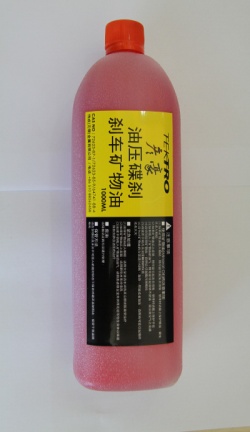 剎车时会引起夹器、碟盘产生高温，请勿骑乘之后立即碰触这些部分,避免造成烫伤。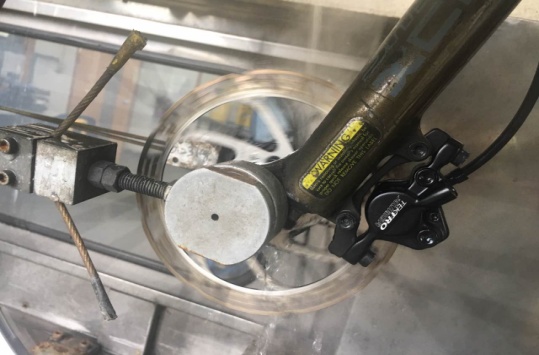 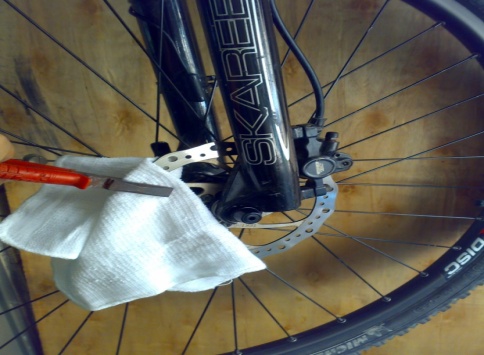 油压碟剎正确使用方法--点剎方式,室外气温低于零下15℃时，建议将车子放置在常温的状态下；如车子放置室外使用前请用热水淋浇夹器，协助夹器内部防漏橡胶垫圈达到回温及止漏的效果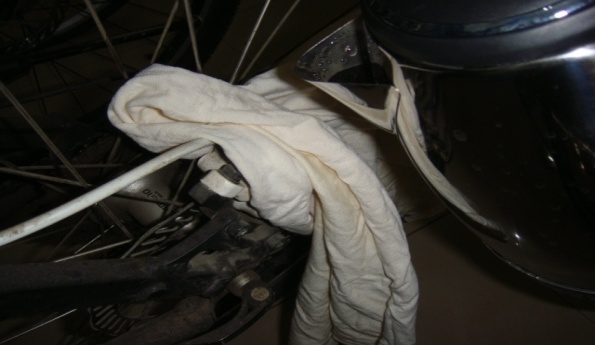 请勿在车辆倒立或横向放置时按压手把，避免活塞作动导致空气进入，造成手感偏软，骑行之前需作动手把5-10次，排除空气。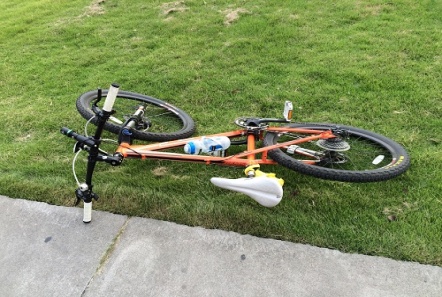 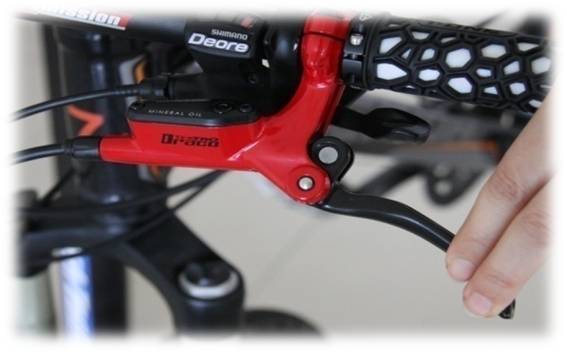 在取下车轮或者夹器时，为避免活塞不正常突出，建议您在卡钳上装入来令片活塞檔片保养注意事项剎车油多久更换一次?建议：约12个月更换一次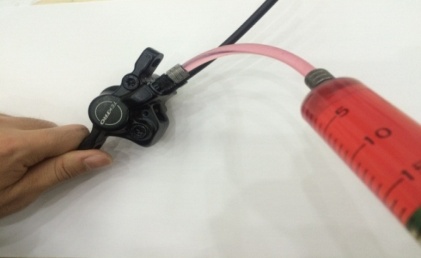 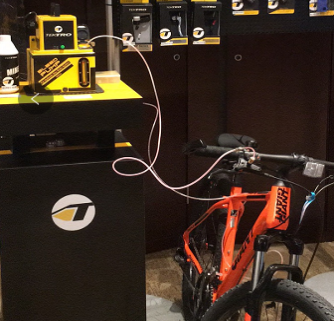 日常保养建议：正常骑行2~4周后进行剎车系统清洁（外观、活塞周边用酒精清洗、喷枪喷吹）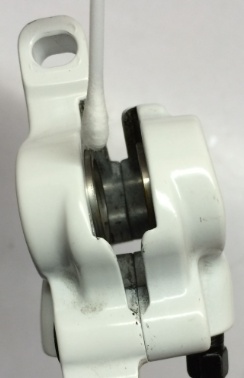 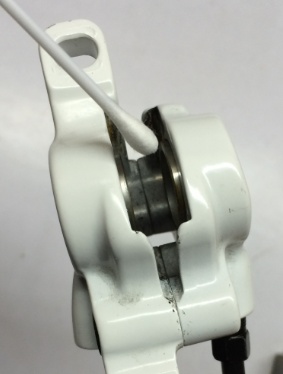 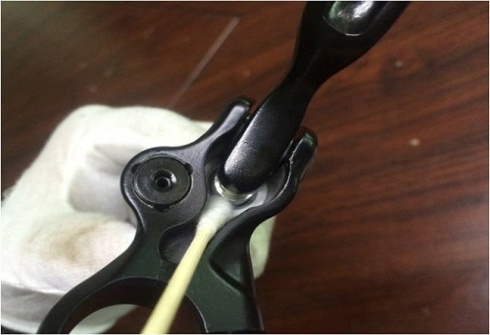 来令片多久更换?建议：正常骑行2~4周后检查来令片损耗程度（磨损至约0.8mm需更换）     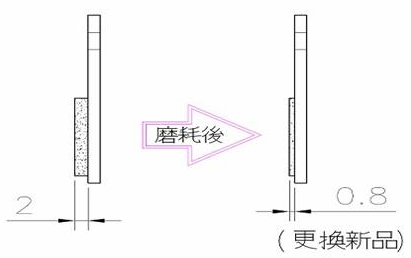 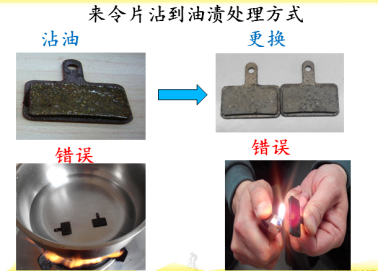 如何避免剎不住车及剎车有异响？建议：清洗保养车辆时需避免油渍沾附到碟盘或来令片；如不慎沾附油渍时应用酒精清洗碟盘及更换来令片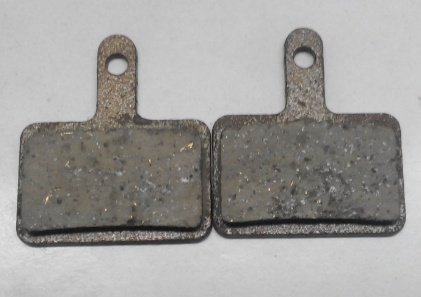 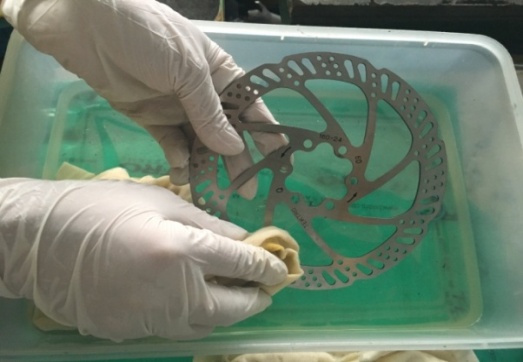 保修期限认定注意：因人为损坏、自然灾害及不可抗拒因素造成损坏需退回我司维修，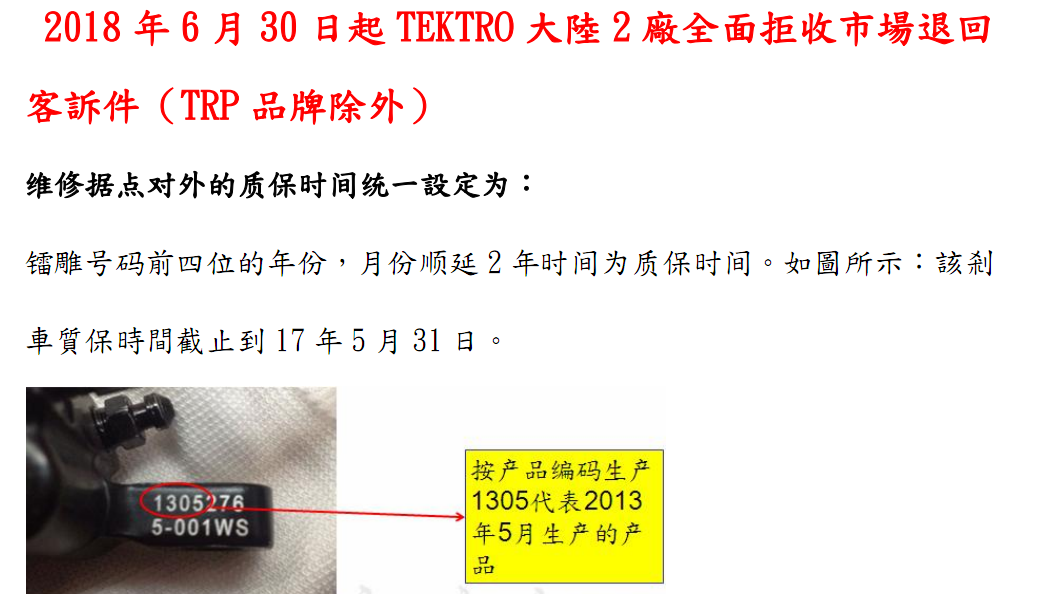 此服务需按我司标准维修费用收取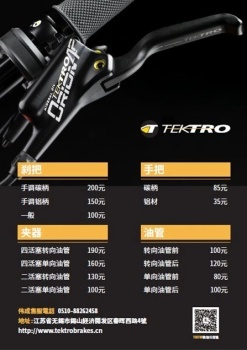 